					DETRAN/AM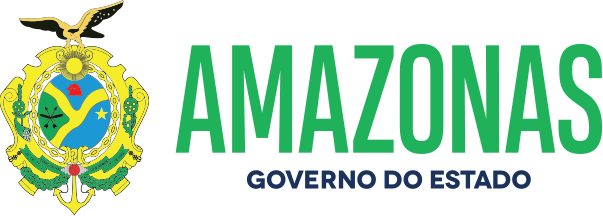 ESPÉCIE: Edital de Notificação de Autuação Nº 015/2022.O DETRAN/AM, fundamentado no art. 281, § único, II, da Lei 9.503, de 23.09.97, consubstanciado com a Resolução 619/2016 do CONTRAN e no princípio constitucional do contraditório da CF; Considerando as reiteradas tentativas de entrega de Notificações de Autuação por infração de trânsito por meio postal aos proprietários dos veículos; NOTIFICA que foram lavradas autuações cometidas pelos veículos de propriedade dos abaixo relacionados, devendo as partes interessadas efetivar apresentação do condutor e Defesa da Autuação no prazo de quinze dias, a contar da data da publicação do presente edital, podendo ser adquirido o formulário para Defesa no site do DETRAN/AM. A não apresentação do Condutor implicará ao proprietário do veículo (pessoa física – responsabilidade pela pontuação), (pessoa jurídica – agravamento art. 257, § 8º).Manaus,11deFevereiro de 2022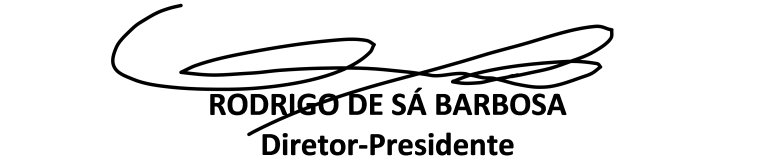 NºPlacaNº AutoCódigo daInfraçãoData daAutuação1 JXO-9G02TD-00230791 659-9/2 19/01/222 JXO-9G02TD-00230792 501-0/0 19/01/223 PHU-5D82TD-00232491 672-6/1 19/01/224 QZE-2A19TD-00222199 703-0/1 19/01/225 NOJ-7J51TD-00233125 703-0/1 19/01/226 NOR-1556TD-00232498 676-9/0 19/01/227 OAD-1236TD-00228856 659-9/2 19/01/228 JXI-9573TD-00235616 659-9/2 21/01/229 JXI-9573TD-00235617 518-5/2 21/01/2210 JXI-9573TD-00235618 721-8/0 21/01/2211 NOK-9974TD-00235620 607-6/0 21/01/2212 OAD-8896TD-00231468 518-5/1 22/01/2213 NON-5956TD-00232986 703-0/1 23/01/2214 PHM-1956TD-00236503 703-0/1 23/01/2215 QZV-1E28TD-00219170 659-9/2 23/01/2216 PHX-8C16TD-00235881 672-6/1 23/01/2217 PHY-6568TD-00236551 703-0/1 23/01/2218 PHP-4653TD-00236557 703-0/1 23/01/2219 PHX-0G37TD-00235890 664-5/0 23/01/2220 PHI-9975TD-00235534 672-6/1 25/01/2221 PHP-5123TD-00234197 663-7/1 26/01/2222 PHP-5123TD-00234198 734-0/0 26/01/2223 OAH-2812TD-00233919 659-9/2 27/01/2224 OAH-2812TD-00233920 501-0/0 27/01/2225 PHJ-7172TD-00236324 655-6/1 27/01/2226 PHJ-7172TD-00236325 663-7/1 27/01/2227 PHJ-0157TD-00226161 672-6/1 27/01/2228 JXJ-9C66TD-00226163 672-6/1 27/01/2229 EHH-8868TD-00236337 659-9/2 27/01/2230 JWQ-2611TD-00232215 672-6/1 27/01/2231 NOT-6756TD-00236342 659-9/2 27/01/2232 NOT-6756TD-00236343 501-0/0 27/01/2233 JWX-0176TD-00236349 659-9/2 27/01/2234 JWX-0176TD-00236350 501-0/0 27/01/22